提醒的話：1.請同學詳細填寫，以利統整，學弟妹也較清楚你提供的意見，謝謝！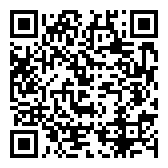 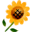 2.甄選學校、科系請填全名；甄選方式與過程內容書寫不夠請續寫背面。         3.亦可直接上輔導處網站https://reurl.cc/mnLM17「甄選入學」區下載本表格，           (可掃瞄右側QR CODE連結)，以電子檔郵寄至typ282@gmail.com信箱，感謝你！　　　　　              甄選學校甄選學校甄選學系甄選學系學生學測分數國英數社自總□大學個人申請□科技校院申請入學□軍事校院□特殊選才□大學個人申請□科技校院申請入學□軍事校院□特殊選才□大學個人申請□科技校院申請入學□軍事校院□特殊選才□正取□備取□未錄取□正取□備取□未錄取學測分數□大學個人申請□科技校院申請入學□軍事校院□特殊選才□大學個人申請□科技校院申請入學□軍事校院□特殊選才□大學個人申請□科技校院申請入學□軍事校院□特殊選才□正取□備取□未錄取□正取□備取□未錄取甄選方式與過程□學測佔(       %)國文*（    ），英文*（    ），數學*（    ），社會*（    ），自然*（    ）□面試佔(      %)一、形式：（教授：學生）人數=（  ：  ），方式：                        二、題目：□審查資料佔(     %)  或  □術科實作佔(     %)  或  □小論文佔(     %)□其他佔(     %)，請註明其他方式，如：面談與認識本系□學測佔(       %)國文*（    ），英文*（    ），數學*（    ），社會*（    ），自然*（    ）□面試佔(      %)一、形式：（教授：學生）人數=（  ：  ），方式：                        二、題目：□審查資料佔(     %)  或  □術科實作佔(     %)  或  □小論文佔(     %)□其他佔(     %)，請註明其他方式，如：面談與認識本系□學測佔(       %)國文*（    ），英文*（    ），數學*（    ），社會*（    ），自然*（    ）□面試佔(      %)一、形式：（教授：學生）人數=（  ：  ），方式：                        二、題目：□審查資料佔(     %)  或  □術科實作佔(     %)  或  □小論文佔(     %)□其他佔(     %)，請註明其他方式，如：面談與認識本系□學測佔(       %)國文*（    ），英文*（    ），數學*（    ），社會*（    ），自然*（    ）□面試佔(      %)一、形式：（教授：學生）人數=（  ：  ），方式：                        二、題目：□審查資料佔(     %)  或  □術科實作佔(     %)  或  □小論文佔(     %)□其他佔(     %)，請註明其他方式，如：面談與認識本系□學測佔(       %)國文*（    ），英文*（    ），數學*（    ），社會*（    ），自然*（    ）□面試佔(      %)一、形式：（教授：學生）人數=（  ：  ），方式：                        二、題目：□審查資料佔(     %)  或  □術科實作佔(     %)  或  □小論文佔(     %)□其他佔(     %)，請註明其他方式，如：面談與認識本系□學測佔(       %)國文*（    ），英文*（    ），數學*（    ），社會*（    ），自然*（    ）□面試佔(      %)一、形式：（教授：學生）人數=（  ：  ），方式：                        二、題目：□審查資料佔(     %)  或  □術科實作佔(     %)  或  □小論文佔(     %)□其他佔(     %)，請註明其他方式，如：面談與認識本系□學測佔(       %)國文*（    ），英文*（    ），數學*（    ），社會*（    ），自然*（    ）□面試佔(      %)一、形式：（教授：學生）人數=（  ：  ），方式：                        二、題目：□審查資料佔(     %)  或  □術科實作佔(     %)  或  □小論文佔(     %)□其他佔(     %)，請註明其他方式，如：面談與認識本系□學測佔(       %)國文*（    ），英文*（    ），數學*（    ），社會*（    ），自然*（    ）□面試佔(      %)一、形式：（教授：學生）人數=（  ：  ），方式：                        二、題目：□審查資料佔(     %)  或  □術科實作佔(     %)  或  □小論文佔(     %)□其他佔(     %)，請註明其他方式，如：面談與認識本系□學測佔(       %)國文*（    ），英文*（    ），數學*（    ），社會*（    ），自然*（    ）□面試佔(      %)一、形式：（教授：學生）人數=（  ：  ），方式：                        二、題目：□審查資料佔(     %)  或  □術科實作佔(     %)  或  □小論文佔(     %)□其他佔(     %)，請註明其他方式，如：面談與認識本系□學測佔(       %)國文*（    ），英文*（    ），數學*（    ），社會*（    ），自然*（    ）□面試佔(      %)一、形式：（教授：學生）人數=（  ：  ），方式：                        二、題目：□審查資料佔(     %)  或  □術科實作佔(     %)  或  □小論文佔(     %)□其他佔(     %)，請註明其他方式，如：面談與認識本系□學測佔(       %)國文*（    ），英文*（    ），數學*（    ），社會*（    ），自然*（    ）□面試佔(      %)一、形式：（教授：學生）人數=（  ：  ），方式：                        二、題目：□審查資料佔(     %)  或  □術科實作佔(     %)  或  □小論文佔(     %)□其他佔(     %)，請註明其他方式，如：面談與認識本系心得與建議◎審查資料製作建議：◎整體準備方向與建議：◎審查資料製作建議：◎整體準備方向與建議：◎審查資料製作建議：◎整體準備方向與建議：◎審查資料製作建議：◎整體準備方向與建議：◎審查資料製作建議：◎整體準備方向與建議：◎審查資料製作建議：◎整體準備方向與建議：◎審查資料製作建議：◎整體準備方向與建議：◎審查資料製作建議：◎整體準備方向與建議：◎審查資料製作建議：◎整體準備方向與建議：◎審查資料製作建議：◎整體準備方向與建議：◎審查資料製作建議：◎整體準備方向與建議：E-mail手機